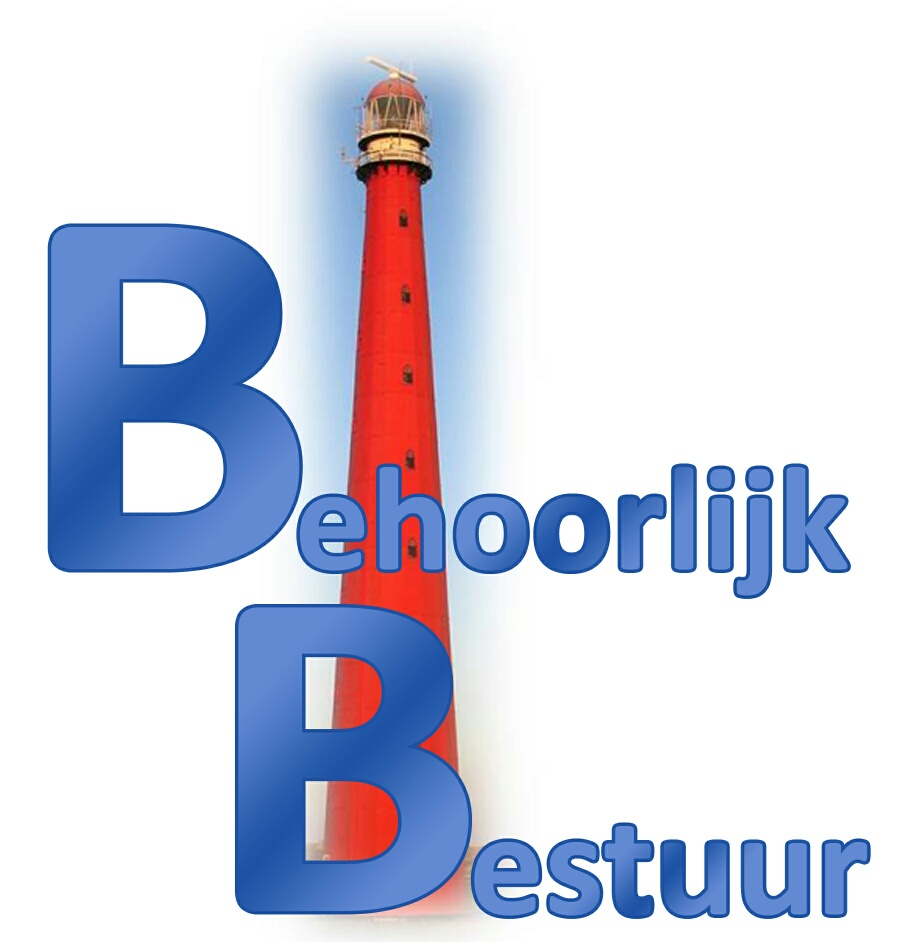 Amendement bij het voorstel tot voortzetting regionale samenwerking Noord-Holland Noord en Ontwikkelingsbedrijf Noord-Holland NoordDe gemeenteraad, in vergadering bijeen op maandag 22 mei 2017;gelezen raadsvoorstel RVO17.0018 tot voortzetting regionale samenwerking Noord-Holland Noord en Ontwikkelingsbedrijf Noord-Holland Noordbesluit:het conceptraadsbesluit als volgt te wijzigen:Op grond van artikel 169, lid 4, Gemeentewet, in samenhang met artikel 5a, van de Financiële verordening gemeente Den Helder het college van burgemeester en wethouders te berichten dat de raad de volgende bedenking heeft tegen het voorgenomen besluit van het college om:- de concept-aandeelhoudersovereenkomst 2018-2025 inzake de regionale samenwerking Noord-Holland Noord en het Ontwikkelingsbedrijf Noord-Holland Noord vast te stellen;- de concept-dienstverleningsovereenkomst 2018-2025 inzake de regionale samenwerking Noord-Holland Noord en het Ontwikkelingsbedrijf Noord-Holland Noord vast te stellen.
Binnen de overeenkomsten vast te leggen dat er medio 2020 een evaluatie plaatsvindt op grond waarvan tot continuering of onvoorwaardelijke uittreding per 31 december 2020 kan worden beslotenToelichtingNu wij niet in staat zijn geweest nut en noodzaak van deelname aan het NH ontwikkelbedrijf door Den Helder via een presentatie vast te stellen is een overeenkomst met financiele verplichtingen voor 7 jaar niet wenselijk. Door vast te leggen dat we de mogelijkheid van herbezinning na 3 jaar hebben is controle nog enigszins mogelijk.Namens Behoorlijk BestuurM.C. Wouters